                                                                           PATVIRTINTA                                                                                Mažeikių lopšelio-darželio „Pasaka“ direktoriaus                                                                                                                         2022 m. sausio 20 d. įsakymu Nr. V1-22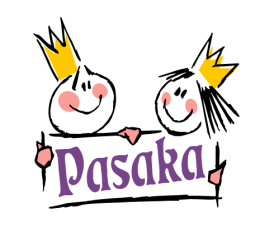 Mažeikių lopšelis – darželis2022 – 2023 M. M. STEAM VEIKLOS PLANASTikslas. Didinti ugdytinių susidomėjimą gamtos mokslais, informacinėmis technologijomis, menais, architektūra, matematika ir ugdyti vaikų kūrybiškumo, iniciatyvumo ir verslumo kompetencijas.Uždaviniai:1. Plėtoti vaikų gebėjimą mokėti aktyviai mokytis vienam, mažoje grupėje ir visos grupės mokytojo  organizuotoje veikloje.2. Tobulinti  mokytojų kompetencijas STEAM mokslų srityse.3. Skatinti bendruomenės domėjimąsi STEAM temomis, veiklomis.Eil.Nr.Plano priemonėsVeiksenosĮgyvendinimolaikotarpisĮgyvendinimolaikotarpisAtsakingi asmenysAtsakingi asmenysMOKYMASISMOKYMASISMOKYMASISMOKYMASISMOKYMASISMOKYMASISMOKYMASIS1.STEAM dalykų integravimas į ugdomąjį procesą pagal savaitės temas. Trumpalaikiai projektai, bandymų ir tyrinėjimų integravimas į ugdomąjį procesą.2022-2023 m.m. 2022-2023 m.m. Grupių mokytojaiGrupių mokytojai2.Ankstyvasis verslumas. Augalų mainų stotelė.Dalyvauja 11 lopšelio-darželio grupių.2023 m.balandis-gegužė 2023 m.balandis-gegužė STEAM darbo grupėSTEAM darbo grupė3.Dalyvavimas Robotikos užsiėmimuose lopšelyje-darželyje.Bendradarbiauti su Robotikos akademija.2023 m.2023 m.Ugdytiniai ir grupių mokytojaiUgdytiniai ir grupių mokytojaiUGDYMO TURINYSUGDYMO TURINYSUGDYMO TURINYSUGDYMO TURINYSUGDYMO TURINYSUGDYMO TURINYSUGDYMO TURINYS4.Edukacinių veiklų/ priemonių kūrimas naudojant robotuką PHOTON, robotukus Bee-bot,  CUBROID kodavimo lokus.Plėtoti skaitmeninių technologijų taikymą ikimokykliniame ir priešmokykliniame ugdyme.2023 m.2023 m.Mokytoja Vilma KurkovaMokytoja Vilma Kurkova5.Mažeikių l.-d.„Pasaka“ projektų: „Trijų spalvų žaismė“, ,,Kelionė traukiniu po Lietuvą''.„Nykštukų pasakose gyvena STEAM“integravimas į ugdomąjį procesą.Diegti STEAM ugdymo modulį,  akcentuojant STEAM metodus (praktinę-tiriamąją, patirtinę veiklą, konstravimą, mokymąsi veikiant.)Plėtoti skaitmeninių technologijų taikymą ikimokykliniame ir priešmokykliniame ugdyme.2022- 2023 m.m.2022- 2023 m.m.Grupių mokytojai ir ugdytiniaiGrupių mokytojai ir ugdytiniai6.Tarptautinių projektų grįstų STEAM ugdymu integravimas į ugdomąjį procesą.Dalyvauti ne mažiau kaip du eTwinning projektuose.2022-2023 m. m.2022-2023 m. m.Direktoriaus  pavaduotojas  ugdymui ir grupių mokytojaiDirektoriaus  pavaduotojas  ugdymui ir grupių mokytojai7.Augalų auginimas ir priežiūra: „Daržo lysvėse“,„Sukurk kempinėlių sodą“Integruoti užsiėmimai  su sėklomis,augalais, lauko veiklomis. 2023 m.2023 m.Grupių mokytojaiGrupių mokytojai8.Eksperimentinė tiriamoji veikla: ,,Gaminame daržovių traškučius“; ,„Tiltai“, ,,Kas tai ?Putų granulėsar kukurūzai?“,„Linksmybės su balionais“.STEAM inžineriniai  kūrybinai iššūkiai.IKT veiklos prie interaktyvios lentos, šviesos stalų.2022-2023 m. m.2022-2023 m. m.Grupių mokytojaiGrupių mokytojai9.STEAM veiklų savaitė„Vėlykos su STEM“Dalyvauja 11 lopšelio-darželio grupių.2022-2023 m.m.2022-2023 m.m.VERTINIMASVERTINIMASVERTINIMASVERTINIMASVERTINIMASVERTINIMASVERTINIMAS9.Dalyvavimas UPC įgyvendiname projekte Erasmus+projekte STEM School Label. Pasirengimas stojimui į STEAM tarptautinį mokyklų tinklą.STEAM įrodymų pateikimas svetainėje STEM School Label2022-2023 m. m.2022-2023 m. m.Direktoriaus pavaduotojas  ugdymui, STEAM darbo grupės koordinatorius ir grupių mokytojaiDirektoriaus pavaduotojas  ugdymui, STEAM darbo grupės koordinatorius ir grupių mokytojai10.Vaikų pasiekimų skaičiavimo ir matavimo, aplinkos pažinimo, tyrinėjimo, mąstymo, problemų sprendimo, kūrybiškumo ugdymo srityse vertinimas ir  ugdymosi pažangos pokyčio nustatymasMokslo metų pradžioje atliekamas pirminis vaikų pasiekimų vertinimas, kurio metu fiksuojami vaiko turimi gebėjimai, o mokslo metų pabaigoje nustatoma vaiko ugdymosi pažanga. 2022-2023 m. m.2022-2023 m. m.Direktoriaus pavaduotojas  ugdymui ir grupių mokytojaiDirektoriaus pavaduotojas  ugdymui ir grupių mokytojaiMOKYTOJŲ PROFESINIS  TOBULĖJIMASMOKYTOJŲ PROFESINIS  TOBULĖJIMASMOKYTOJŲ PROFESINIS  TOBULĖJIMASMOKYTOJŲ PROFESINIS  TOBULĖJIMASMOKYTOJŲ PROFESINIS  TOBULĖJIMASMOKYTOJŲ PROFESINIS  TOBULĖJIMASMOKYTOJŲ PROFESINIS  TOBULĖJIMAS11.Mokytojų kvalifikacijos tobulinimas STEAM tematika.Seminarai, paskaitos, kūrybinės dirbtuvės.IKT naudojimas ugdymo procese. Lauko STEAM 2022-2023 m..2022-2023 m..MokytojaiMokytojai. LYDERYSTĖ IR ĮSTAIGOS KULTŪRA. LYDERYSTĖ IR ĮSTAIGOS KULTŪRA. LYDERYSTĖ IR ĮSTAIGOS KULTŪRA. LYDERYSTĖ IR ĮSTAIGOS KULTŪRA. LYDERYSTĖ IR ĮSTAIGOS KULTŪRA. LYDERYSTĖ IR ĮSTAIGOS KULTŪRA. LYDERYSTĖ IR ĮSTAIGOS KULTŪRA12.STEAM strategijos rengimas įstaigoje.Probleminių sričių analizavimas. STEAM tikslų, prioritetų išgryninimas.2022 m. 2022 m. Direktoriaus pavaduotojas ugdymui,STEAM darbo grupė.Direktoriaus pavaduotojas ugdymui,STEAM darbo grupė.13.Dalyvavimas Respublikos ugdymo įstaigų skelbiamuose konkursuose, parodose, idėjų mugėse.Medžiagos parengimas, pristatymas konkursų, parodų, idėjų mugių organizatoriams.2022-2023 m.m.2022-2023 m.m.MokytojaiMokytojai14.Gerosios patirties sklaida STEAM temaDalinimasis seminarų, kursų, mokymų, vykdytų projektų informacija.Informacijos apie STEAM veiklas pateikimas internetinėje svetainėje www.ldpasaka.lt Mažeikių lopšelio-darželio „Pasaka“ Facebook paskyroje.2022-2023 m. m. 2022-2023 m. m. Direktorius, direktoriaus pavaduotojas  ugdymui, mokytojai.Direktorius, direktoriaus pavaduotojas  ugdymui, mokytojai.RYŠIAIRYŠIAIRYŠIAIRYŠIAIRYŠIAIRYŠIAIRYŠIAI15.Edukacinės STEAM išvykos,ekskursijos. Viekšnių Griškevičiaus aviacijos muziejaus, Mažeikių miesto muziejaus,bibliotekos, Renavo dvaro,Klaipėdos jūros muziejaus lankymas.Viekšnių Griškevičiaus aviacijos muziejaus, Mažeikių miesto muziejaus,bibliotekos, Renavo dvaro,Klaipėdos jūros muziejaus lankymas.2022-2023 m.m. 2022-2023 m.m. Grupių mokytojai16.Tėvų organizuotos STEAM veiklos. Edukacijos vaikams.Edukacijos vaikams.2022-2023 m.m.2022-2023 m.m.Grupių mokytojai17.Bendradarbiavimas su STEAM veiklas įgyvendinančiomis institucijomis.Vykdysime inovatyvias STEAM iniciatyvas bendradarbiaujant su socialiniais partneriais.Vykdysime inovatyvias STEAM iniciatyvas bendradarbiaujant su socialiniais partneriais.2022-2023 m.m. 2022-2023 m.m. Direktorius,direktoriaus pavaduotojas ugdymui18.Bendradarbiaujančių kolegų  organizuotos veiklos. Integruotos STEAM veiklos. Integruotos STEAM veiklos. 2022-2023 m.m. 2022-2023 m.m. Meninio ugdymo mokytoja Diana Varapnickienė,socialinė pedagogė Edita Žakienė,logopedė Rasa Čiapkienė.INFRASTRUKTŪRAINFRASTRUKTŪRAINFRASTRUKTŪRAINFRASTRUKTŪRAINFRASTRUKTŪRAINFRASTRUKTŪRAINFRASTRUKTŪRA19.Geokupolo papildymas priemonėmis STEAM veikloms plėtoti.STEAM laboratorijos tęstinis aprūpinimas inovatyviomis ugdymo priemonėmis.STEAM laboratorijos tęstinis aprūpinimas inovatyviomis ugdymo priemonėmis.2022-2023 m.m. 2022-2023 m.m. Direktorius,direktoriaus pavaduotojas ugdymui20.Vidaus tyrinėjimo erdvių išplėtojimas ir pritaikymas  STEAM veikloms.Grupių aplinkos papildymas IT priemonėmis: planšetėmis, multimedijomis, kompiuteriais, interaktyviais „Smart“ ekranais.Grupių aplinkos papildymas IT priemonėmis: planšetėmis, multimedijomis, kompiuteriais, interaktyviais „Smart“ ekranais.2022-2023 m.m. 2022-2023 m.m. Direktorius,dirktoriaus pavaduotojas ugdymui21.Lauko aplinkų pritaikymas STEAM veiklų įgyvendinimui.Lauko priemonių, skirtų STEAM veikloms įsigijimas, gaminimasLauko priemonių, skirtų STEAM veikloms įsigijimas, gaminimas2022-2023 m.m. 2022-2023 m.m. Direktoriaus pavaduotojas ugdymui ir grupių mokytojai.